EEL 2880: Engineering Software : Modified Spring 2019: 01 22 2019 Pr3_4Subbarao V Wunnava: Chap: 3&4 & 5 problems 4.12 & 4.13 & 5.5  Deitel:  //01 19 2019:  Modified Fall  2016/Spring 2019 Subbarao: Ref Chp  3&4, problem 4.12 & 4.13  Deitel//demonstration of for loop, even and odd numbers: Modified 01 17 2017 //Calculate sum of even and odd numbers through specified limit  #include <stdio.h>#include <math.h>#include <stdlib.h>int main( void ) {    unsigned int i; // counter to count numbers    unsigned int m; // enter final number    unsigned int esum = 0, osum = 0; //sum of even and odd integers esum, osum initially    printf(" \n 05 19 2015: Summer 2015: Subbarao: Ref Chp  3&4 \n ");    printf(" \t\a demonstration of for loop, even and odd numbers\n   ");	printf(" enter a final value for the number m: \a\t");	scanf ("%u", &m);// loop through even integers up to m     for ( i = 2; i <= m; i += 2 )  //increment by 2 to stay even boundaries        {         (esum += i); // add i to even sum esum	     (osum +=(i-1)); // adjusted i for odd numbers		 printf ("%u\t", (i-1)); //print odd integer value		 printf ("%u\t", i); //print even integer value	    } // end for loop                   printf( "\n\a Sum of the even integers from 0 to m is: %u\n", esum );	 printf( "\n\a Sum of the odd integers from 0 to m is: %u\n\n", osum );	 printf( "\n\a final value of loop variable i: %u\t", i );	 // system ("PAUSE");// Windows command for keeping the display active     // return 0; } // end main program for_while_loops.c	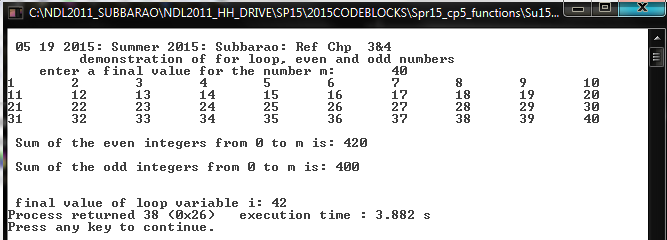 EEL 2880: Engg SoftwareWare: Modified Spring 2020 01 28 2020Subbarao Wunnava/Copy right Deitel    extended to 2019Control structures and Math Operations               Ref Ch3, 4 & 5 & 6Write a functional program code in -C-  and which will show  nested loops, Math Operations such as factorial, squares, cubes etc.      Nested Loops and Mathematical Functions// nested loops and math functions :Original: Summer2015 updated Spring 2017: Subbarao Wunnava// Exercise 4.14 Solution nested loops and math functions: factorial, square, cube.. #include <stdio.h> #include <stdlib.h> #include <math.h>int main( void ) {   unsigned int i; // outer counter   unsigned int j; // inner counter   unsigned int factorial,square,cube; // current factorial value   puts( "X\t\ Factorial X\t\t square\t\t cube\n\n" ); // display table headers // compute the factorial, square, and cube values for X, for X value 1 to 5   for ( i = 1; i <= 5; ++i )    {     factorial = 1, square = 1, cube = 1;     // calculate factorial of current number      for ( j = 1; j <= i; ++j ) 	   {         	 factorial *= j;		 square = pow (j,2); 		 cube = pow (j,3);          } // end inner for       printf( "%u\t\t %u\t\t %u\t\t %u\t\t \n\n", i,factorial,square,cube);    } // end outer for   system ("PAUSE");\\ requirement to hold the display for Microsoft Visual studio   return 0; } // end main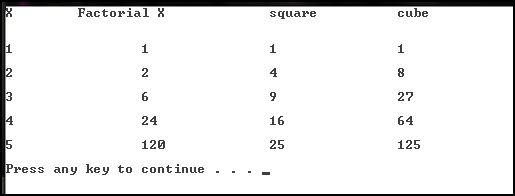 EEL 2880: Spring 2020:  Switch and While loops: Commercial ApplicationsSubbarao Wunnava    Pr6 Chp 3-4-5  : Updated 01 28 2020  4.15/5.15  (Modified Compound Interest Program) Modify the compound-interest program ofSection 4.6 & 5.6  to repeat its steps for interest rates of 5%, 6%, 7%, 8%, 9%, and 10%.  1 // Exercise 4.15 Solution2 #include <stdio.h>3 #include <math.h>45 int main( void )6 {7 unsigned int year; // year counter8 int rate; // interest rate9 double amount; // amount on deposit10 double principal = 1000.0; // starting principal1112 // loop through interest rates 5% to 10%13 for ( rate = 5; rate <= 10; ++rate ) {1415 // display table headers16 printf( "Interest Rate: %f\n", rate / 100.0 );17 printf( "%s%21s\n", "Year","Amount on deposit" );1819 // calculate amount on deposit for each of ten years20 for ( year = 1; year <= 10; ++year ) {2122 // calculate new amount for specified year23 amount = principal * pow( 1 + ( rate / 100.0 ), year );2425 // output one table row26 printf( "%4u%21.2f\n", year, amount );27 } // end for2829 puts( "" );30 } // end for31 } // end main [Results only shown for 5% and 8% interest rates, for simplicity]Interest Rate: 0.050000Year Amount on deposit1 1050.002 1102.503 1157.634 1215.515 1276.286 1340.107 1407.108 1477.469 1551.3310 1628.89...Interest Rate: 0.080000Year Amount on deposit1 1080.002 1166.403 1259.714 1360.495 1469.336 1586.877 1713.828 1850.939 1999.0010 2158.924.18/5.18 (Bar Chart Printing Program) One interesting application of computers is drawing graphsand bar charts (sometimes called “histograms”). Write a program that reads five numbers (each between1 and 30). For each number read, your program should print a line containing that numberof adjacent asterisks. For example, if your program reads the number seven, it should print *******.Solution:  Courtesy:  Deitel Group: Modified SubbaraoWunnava [FIU] with permission from the group  01 21 20201 // Exercise 4.18/5.18  Solution2 #include <stdio.h>34   int main( void )5  {6     unsigned int i; // outer counter7     unsigned int j; // inner counter8     unsigned int number; // current number910      printf( "%s", "Enter 5 numbers between 1 and 30: " );1112         // loop 5 times13           for ( i = 1; i <= 5; ++i )            {14           scanf( "%u", &number );1516            // print asterisks corresponding to current input17                 for ( j = 1; j <= number; ++j )                    {18                      printf( "%s", "*" );19                 } // end for  inner loop   2021                puts( "" );22        } // end for  outer loop23  } // end mainEnter 5 numbers between 1 and 30:                   28 5 13 24 7*****************************************************************************4.19/5.19  (Calculating Sales) An online retailer sells five different products whose retail prices areshown in the following table:Write a program that reads a series of pairs of numbers as follows:a) Product number  b) Quantity sold for one dayYour program should use a switch statement to help determine the retail price for each product.Your program should calculate and display the total retail value of all products sold last week. [Product: Retail price]1: $ 2.98 	 2: $ 4.50    3: $ 9.98 	4: $ 4.49        5: $ 6.871 // Exercise 4.19/5.19  Solution:  Dietel/Subbarao 01 28 20202 #include <stdio.h>3#include <math.h>4int main( void )5 {6 int product; // current product number7 int quantity; // quantity of current product sold8 double total = 0.0; // current total retail value910 // prompt for input11 puts( "Enter pairs of item numbers and quantities.");12 puts( "Enter -1 for the item number to end input." );13 scanf( "%d", &product );1415 // loop while sentinel value not read from user16 while ( product != -1 ) {17 scanf( "%d", &quantity );1819 // determine product then perform calculation20 switch ( product ) {2122 case 1:23	total += quantity * 2.98; // update total24 	break;2526 case 2:27 	total += quantity * 4.50; // update total28 	break;2930 case 3:31 	total += quantity * 9.98; // update total32 	break;3334 case 4:35 	total += quantity * 4.49; // update total36 	break;3738 case 5:39 	total += quantity * 6.87; // update total40 	break;4142 default:43 	printf( "Invalid product code: %d\n", product );44 	printf( " Quantity: %d\n", quantity );45 } // end switch4647 scanf( "%d", &product ); // get next input48 } // end while4950 // display total retail value51 printf( "The total retail value was: %.2f\n", total );52 } // end mainEnter pairs of item numbers and quantities.Enter -1 for the item number to end input.1 12 13 14 15 16 1Invalid product code: 6Quantity: 11 1-1The total retail value was: 31.80ASCII and Hex Decimal coded Numbers for Computer Applications:  Courtesy:  IBM/Bell Laboratories